Fiche info – santé générale
C’est quoi un ulcère digestif ?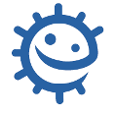 C’est quoi un ulcère digestif ?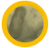 Helicobacter pylori - 
Avec la permission de Giantmicrobes, Inc. www.giantmicrobes.com/uk/Un ulcère digestif est un ulcère (défini par des érosions de la muqueuse d'au moins 0,5 cm) au niveau de l'estomac ou de la première partie de l'intestin grêle - le duodénum. La plupart des ulcères digestifs sont causées par la bactérie spiralée Helicobacter pylori (H. pylori ). 
Quels sont les symptômes ?Les symptômes de l'ulcère digestif comportent généralement des douleurs abdominales, des brûlures, des ballonnements, des vomissements, une perte d'appétit et de poids et de temps en temps peut se compliquer de vomissements de sang et/ou du sang dans les selles provoquant des selles goudronneuses et nauséabondes. Parfois il n'y a pas de symptômes.Qui peut l’attraper ?Tout le monde peut attraper H. Pylori mais c'est plus fréquent dans les pays en voie de développement dès l'enfance à cause de mauvaises conditions d'hygiène. En France environ un adulte sur 5 est infecté par H. Pylori. La bactérie est probablement transmise d'une personne à l'autre lors de contacts rapprochés dans la petite enfance, par les baisers, ou bien à cause d'une mauvaise hygiène. Elle peut également être transmise par les selles ou vomissements d'une personne infectée. On a suggéré que les aliments et l'eau contaminée pouvaient être des sources d'infection, mais il n'existe pas de preuves concluantes.Peut -on éviter de l’attraper ?Il n'y a pas de recommandations particulières pour éviter H. Pylori parce que la (les) source(s) de l'infection ne sont pas entièrement connue(s).Existe-t-il un traitement ?On peut utiliser une association d'antibiotiques pour se débarrasser d’H. Pylori en cas d'échec du traitement classique d'ulcère. C'est important dans ce cas de prendre le traitement complet.
